Список гостевых домов Олонецкого района№ ппНаименованиеНаименованиеМесторасположение,логистикаКонтакты телефон Сайт Электронная почтаКоличество мест, инфраструктураЦеновая политика1Гостевой комплекс «У озера» 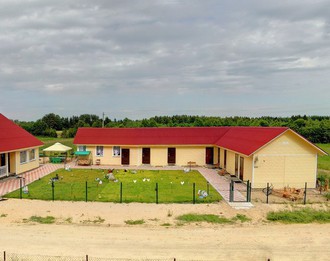 д.Лемозеро 17 км от Олонца, 1.5 км оттрассы «Кола» д.Лемозеро 17 км от Олонца, 1.5 км оттрассы «Кола» Кузнецова Елизавета Ивановна, тел.89210185506Наименование сайтов:www.mir.karelia.ruwww.naselo.ruwww.rosagrotourism.ruwww.ticrk.ruwww.nashturizm.ruwww.cottage-karelia.ru Эл.почта: lemolisa2013@mail.ru32 места:Новый дом - 3 комнаты на 10 чел.,WC, душ Ретро-дом - 9мест, WC, инд. блоки-кухня общая, WC, душ. Апартамент  на 4 места. Новый дом - 1500 руб. с чел.; Ретро–дом - 500 руб. с чел.Инд. блоки-800 руб. с чел. Апартамент- 4400 руб. 2Гостевой комплекс «Медвежий уголок»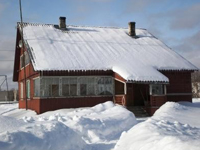 с.Михайловское,расстояние до г.Олонец 60 кмс.Михайловское,расстояние до г.Олонец 60 кмКопанева Раиса Евгеньевна,тел.89215237507 Сайт:www.mir.karelia.ruwww.ticrk.ruЭл.почта: kopaneva.raja@yandex.ru2 дома на 20 мест.WC, душ, баня.800 руб. с человека.3Гостевой дом «Сепян Коди»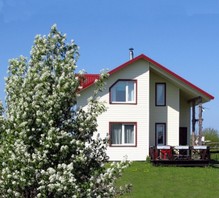 д.Тукса11км от Олонца.по  карте  или навигатору доедешь, или трансферд.Тукса11км от Олонца.по  карте  или навигатору доедешь, или трансферКузнецова Вероника Владимировна, тел.89212220697Наименование сайтов:www.olon-rayon.ruwww.naselo.ruwww.ticrk.ruwww.nashturizm.ruwww.sepankodi.ruЭл.почта: nikatuksa@rambler.ruДом каркасный – 9 местТало - 4 местаБаня, шатер-чум (парусина)Без договора500-1100 руб. с чел.4Гостевой комплекс «Рыбацкий»д.Тулоксад.ТулоксаКалинина Эрна Рейновна,тел. 89212215375Наименование сайта:vk.com/club15621290Эл.почта: erna@mail.ru5 спален с 2-местным размещением,кухня, гостиная малый рыбацкий дом (хостел-5 мест)800-1000 руб., по договору найма5Гостевой комплекс «Олонка» 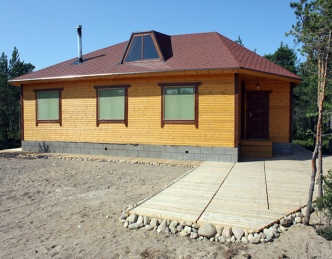 п.Ильинский20 км от ОлонцаИнфосопровождение от трассы есть.п.Ильинский20 км от ОлонцаИнфосопровождение от трассы есть.Степанова Татьяна Владимировна, тел. 89629225226Иван Николаевич,тел.89216297663 Наименование сайтов:www.mir.karelia.ruwww.naselo.ruwww.olonka.ruЭл.почта: sales@olonka.ru, info@olonka.ru14 коттеджей, в т.ч. 7-в работе42-50 мест.Все одинаковые (3 спальни с 2-спальной кроватью, холл с диваном. Кухня: набор посуды, посудомойка, стир. машина.Баня (4-5 мест)  детский городок,площадка для общей встречи, горка Летобудни-4500,вых.6000;Весна, осеньБудни - 4000,вых. - 5500;ЗимаБудни - 3500,вых. - 4500;6Гостевой комплекс «Карью Кала»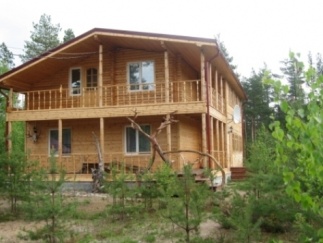 п.Ильинский21 км от Олонца. Инфо на трассе нет.п.Ильинский21 км от Олонца. Инфо на трассе нет.Илюшина Людмила Сергеевна,тел.89210142360Наименование сайтов:www.naselo.rukarjukala@mail.ruЭл.почта: karjukala@mail.ru43-50 мест4 тематических коттеджа по улице:Цветочный, Корабельный, Охотничий,Янтарный Бревенч. чум для встреч, кухня (строится)Работа на основе договора найма, от 3000-6000 руб. за сутки7Гостевой дом «Вилла Вителе»п.Устье-Видлицап.Устье-ВидлицаОтставнихина Татьяна, тел. 89212218091 Наименование сайта:villa-vitele.ruЭл.почта: info@villa-vitele.ruВилла 12+4 местгостиницаВилла – 65000 руб. – выходные, праздничные дни, будни - 20000 руб;Гостиница:8Гостевой дом «Линтула» 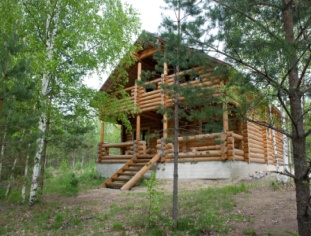 д.Коткозерод.КоткозероВолков Константин,тел. 89214613666Наименование сайтов:www.naselo.rupetrovan.ruЭл.почта: 99tuuli@gmail.commr.azazello@gmail.comВместимость человек: 6Возможных доп. мест: 2Стоимость: межсезонье - 6000, июль-август - 8000 руб./сутки,                     Новый год - 15 000. руб/суткиВ стоимость входит: проживание, весельная лодка, пользование сауной в доме9Гостевой дом «Шулка» 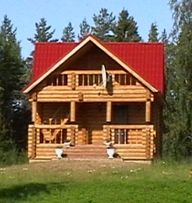 д.Коткозерод.КоткозероЧупукова Наталья Викторовна,тел. 89214654742Наименование сайтов:www.naselo.ruwww.shulka.ruЭл.почта: shulkachupuk@mail.ru6 гостейДо 1 доп. местаСнять коттедж 5500 руб/суткирыбацкий домик (без электричества) 300 руб/сутки/чел.10Гостевой дом «Семиозерье»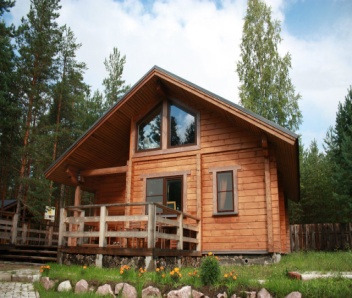 д.Сяндебад.СяндебаПозолотина Марина Валерьевна, тел. 89818500077Наименование сайта:semiozerie.comДом №1   5+1местоДом№2    8+3 местоДом№3     5+1 местоСутки 5500,в выходные 7500Сутки 7500,в выходные 10500Сутки 6500,в выходные 850011Гостевой дом «Тулокса»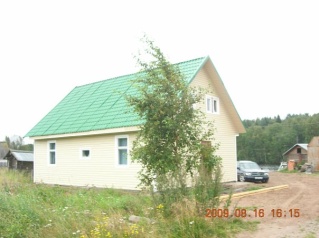 д.Тулоксад.ТулоксаКалинин СергейЕвгеньевич,тел. 89212220129Наименование сайтов:www.ticrk.ruwww.cottage-karelia.ru Эл.почта: erna@mail.ruРазмещение до 15 человек700 руб/сут  с человека12База отдыха «Лесное озеро»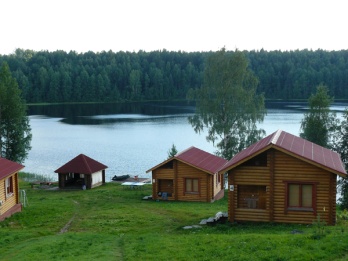 п.Вагвозероп.ВагвозероПеченский Юрий Петрович,тел. 89218010028Наименование сайтов:www.mir.karelia.ruwww.naselo.ruwww.les-ozero.ruЭл.почта: manager@les-ozero.ru четыре 2-х комнатных гостевых домика со всеми удобствами,2-х этажный мансардный дом на 9 человек        40 местМини-коттедж №1,2,4 (2-4 чел) 4000 рубМини-коттедж №3 ( семиместный) 5000 рубВосьмиместный коттедж 6000 рубДвухместный номер на 2-ом этаже гостевого дома 1800 руб.Трехместный номер на втором этаже гостевого дома 2500 рубЧетырехместный номер с ТВ и камином 3000 рубМесто под палатку 400 руб13Гостевой дом «Сяндеба» 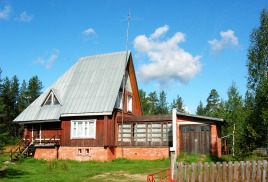 д.Сяндеба 32км от Олонцад.Сяндеба 32км от ОлонцаКалинин СергейЕвгеньевич,тел. 89212220129Наименование сайтов:www.ticrk.ruwww.cottage-karelia.ru Эл.почта: erna@mail.ru 3комнаты-10мест, гостиная, столовая,  WC на 1 и 2 этажах, беседка у дома, отдельно стоящая (150м) баня на берегу озера1200 руб. с чел.14Гостевой дом «У реки» 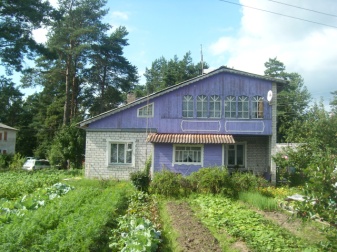 с.Видлицас.ВидлицаСапожникова Марина Владимировнател. 89215204506Наименование сайтов:www.naselo.ruwww.ticrk.ruwww.vitele.ucoz.ru Эл.почта: marina.sapojnikova@yandex.ru7-15 мест, 2 спальных комнаты, гостиная, кухня.600 руб. с чел.15Гостевой дом в д.Герпеля, д.23 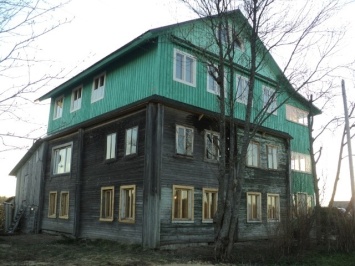 д.Герпеляд.ГерпеляIШапкин Николай Иванович,тел. 89212273480Наименование сайтов:www.mir.karelia.ruwww.ticrk.ruwww.gerpelya.ruЭл.почта: MEREDIAN.OLONEZ@yandex.ruВместимость человек: от 12 до 30.1 этаж  столовая с русской печью                    в гостиной - камин.                                Санузел и душ в доме, водоснабжение, горячая вода, электричество. Дополнительные услуги: баня.при аренде двух этажей (на 12 человек) - 12 000 рублей сутки, при аренде всего дома - 19 200 рублей сутки.16Турбаза «Обжанский берег» 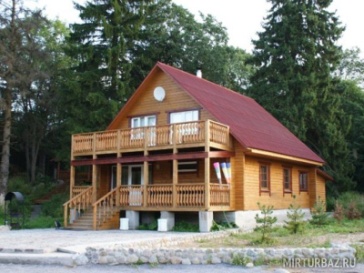 д.Обжад.ОбжаМошкин Александр Николаевич,тел. Наименование сайтов:www.mir.karelia.ruwww.ticrk.ru25 мест в гостинице, коттедж - 6 мест.Коттедж	 3000 руб./сутки17Гостевой дом в п.Устье-Видлицап.Устье-Видлицап.Устье-ВидлицаМещеряков Сергей Анатольевич,тел. 89535377781Наименование сайта: vk.com/club38810607Эл.почта: msamsv@mail.ruДом каркасный, 10-12 мест, 3 спальни, кухня с гостиной.700 руб. с чел.18Визит-центр «Гусиные поля»ООО «Дружба» 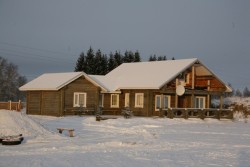 д.Алексалад.АлексалаПрохорова Татьяна Николаевна,тел. 89214521089 Наименование сайтов:www.geesefields www.olon-rayon.ruЭл.почта: olonga@onego.ru   8-12 мест, WC, душ, кухня, гостиная. Дом бревенчатый.От 4000 до 8000 руб., работа по договору найма19Гостевой дом «У Петровича»д.Тукса, д.1д.Тукса, д.1Чупуков Анатолий Петрович,тел.89210177715 ,89215244099Наименование сайта:www.avito.ru/olonets/doma_dachi_kottedzhi/sdamЭл.почта:echupukov@yandex.ru20Гостевой дом «Кодиранду»ООО «Дружба»д.Нурмолицыд.НурмолицыЗайцева Виктория Федоровнател. 89212260075Эл.почта: olonga@onego.ru2 спальни - от 4 до 11мест,2 WC, кухня, зал, веранда, баня600 руб. с чел. + 1000 руб.21 Коттеджный поселок «Умосту» 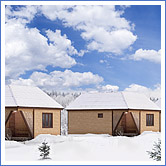 д.Кукшегора, 45 км от Олонца, 16 км - асфальтд.Кукшегора, 45 км от Олонца, 16 км - асфальтОксанател. 89114154188info@umostu.ru5 коттеджный домов по 2 спальни на 5 мест, гостиная, WC. 4500 руб. – сезон, 3500 - несезон22Гостевой дом п. Нурмойла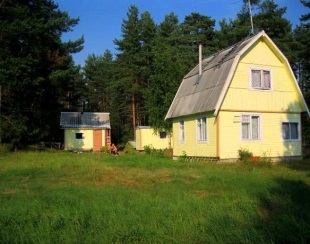 - Дачный кооператив "Медик".
- Ладожское побережье, устье реки Олонка,
п.Нурмойла Олонецкого р-на( в поселке есть продовольственный магазин).
- 170 км. от Петрозаводска. 
- 300 км. от Санкт Петербурга.
- 3 км. от трассы Олонец-Сортавала(A-130).- Дачный кооператив "Медик".
- Ладожское побережье, устье реки Олонка,
п.Нурмойла Олонецкого р-на( в поселке есть продовольственный магазин).
- 170 км. от Петрозаводска. 
- 300 км. от Санкт Петербурга.
- 3 км. от трассы Олонец-Сортавала(A-130).+7 (911) 406 52 44 – Владиславhttps://vk.com/arendadomanaladogeОписание дома:
2-Х ЭТАЖНЫЙ ДОМ:)
- 1-ый этаж: 
Комната(4 спальных места, ТV, DVD,хорошая акустическая система).
Кухня (электроплитка, микроволновка, чайник).
Веранда (холодильник). 
Отопление: печь-камин.
- 2-ой этаж: 
Комната(4 спальных места) 
Отопление: конвектор.

3.Баня: 
-Комната отдыха.
- Мойка.
- Парилка.
Одно посещение входит в стоимость аренды дома.

4. Пляж. 
- В 500м от дома находится устье реки "Олонка" и чистый песчаный пляж.

Предоплата за аренду дома 50%

Возможна организация рыбалки3.000 руб. сутки